Взаимодействие с родителями. 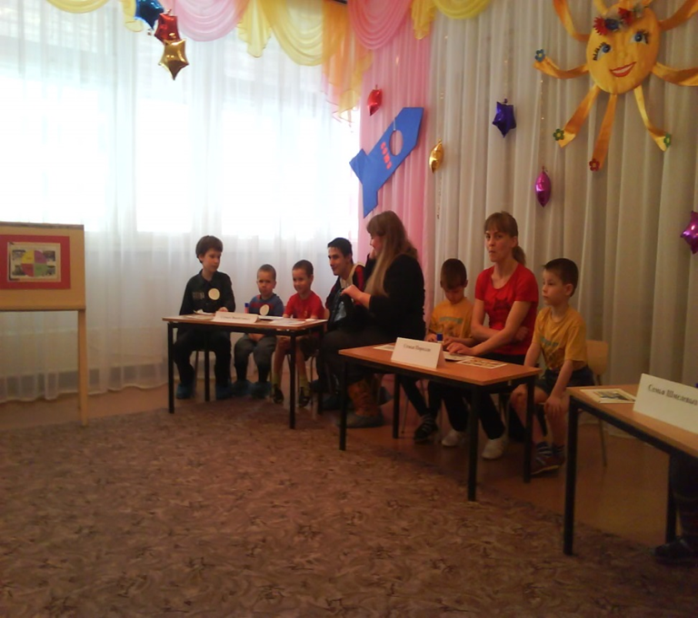 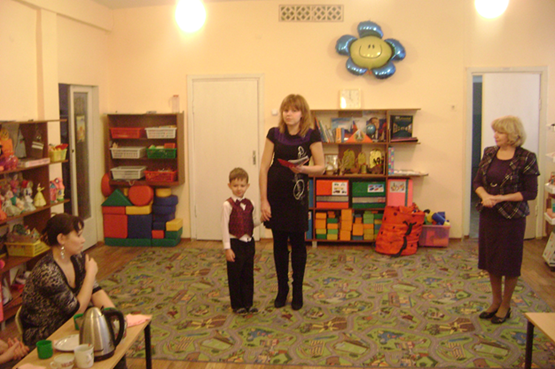 Семейные конкурсы                                Презентации проектов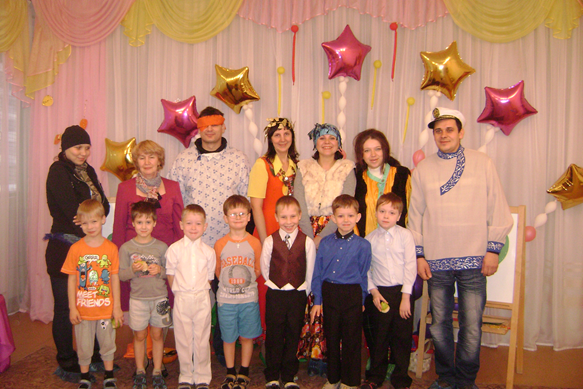 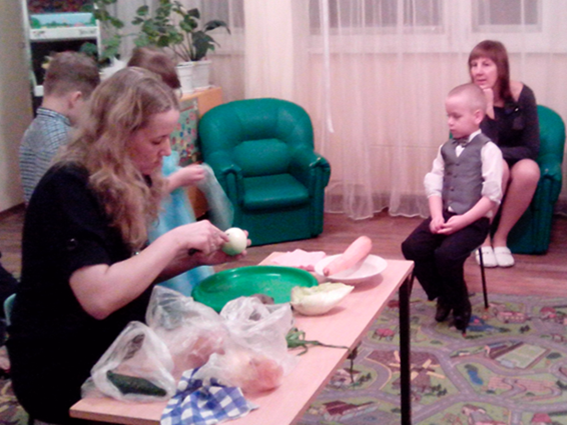  Совместные досуги                                     Мастер-класс семьи Соколовых